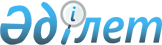 Об определении критериев по выбору видов отчуждения коммунального имущества
					
			Утративший силу
			
			
		
					Постановление акимата Актюбинской области от 3 июня 2014 года № 178. Зарегистрировано Департаментом юстиции Актюбинской области 26 июня 2014 года № 3958. Утратило силу постановлением акимата Актюбинской области от 1 февраля 2016 года № 25      Сноска. Утратило силу постановлением акимата Актюбинской области от 01.02.2016 № 25.

      В соответствии со статьей 27 Закона Республики Казахстан от 23 января 2001 года "О местном государственном управлении и самоуправлении в Республике Казахстан", постановлением Правительства Республики Казахстан от 31 марта 2014 года № 280 "О некоторых вопросах приватизации" акимат Актюбинской области ПОСТАНОВЛЯЕТ:

      1. Определить критерии по выбору видов отчуждения коммунального имущества согласно приложению к настоящему постановлению.

      2. Государственному учреждению "Управление финансов Актюбинской области" обеспечить размещение настоящего постановления в информационно-правовой системе "Әділет".

      3. Контроль за исполнением данного постановления возложить на первого заместителя акима области Кемалову Р.К.

      Сноска. Пункт 3 с изменениями, внесенными постановлением акимата Актюбинской области от 08.09.2014 № 317 (вводится в действие по истечении десяти календарных дней после дня его первого официального опубликования).

      4. Настоящее постановление вводится в действие по истечении десяти календарных дней после дня его первого официального опубликования.

 Критерии по выбору видов отчуждения коммунального имущества      Сноска. Приложение с изменениями, внесенными постановлением акимата Актюбинской области от 08.09.2014 № 317 (вводится в действие по истечении десяти календарных дней после дня его первого официального опубликования).


					© 2012. РГП на ПХВ «Институт законодательства и правовой информации Республики Казахстан» Министерства юстиции Республики Казахстан
				Аким области

А.Мухамбетов

А.Мухамбетов

А.Мухамбетов

Приложение к постановлению

акимата Актюбинской области

от 3 июня 2014 года № 178

№ п/п

Наименование критерия

Вид отчуждения

1

При наличии следующих критериев:

отсутствие заинтересованности государства в дальнейшем контроле над Объектом;

привлечение широкого круга участников торгов.

проведение торгов в форме аукциона 

2

При наличии следующих критериев:

необходимость сохранения контроля государства над Объектом на определенный период времени путем установления условий продажи (сохранение профиля деятельности, погашение кредиторской задолженности, погашение задолженности по заработной плате и другие условия);

необходимость реализации Объекта по максимально возможной цене.

проведение торгов в форме коммерческого тендера

3

Исключен постановлением акимата Актюбинской области от 08.09.2014 № 317 (вводится в действие по истечении десяти календарных дней после дня его первого официального опубликования).

Исключен постановлением акимата Актюбинской области от 08.09.2014 № 317 (вводится в действие по истечении десяти календарных дней после дня его первого официального опубликования).

4

При наличии следующего критерия:

необходимость сохранения на определенный период времени контроля государства за выполнением условий договора доверительного управления, имущественного найма (аренды) с правом последующего выкупа доверительным управляющим, нанимателем (арендатором).

прямая адресная продажа 

5

При наличии следующего критерия:

реализация ценных бумаг, принадлежащих государству, при отсутствии заинтересованности государства в дальнейшем их контроле

проведение торгов на фондовой бирже

